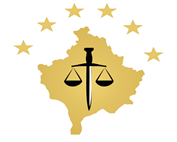 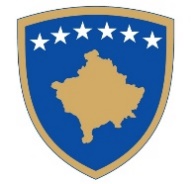 Republika e KosovësRepublika Kosova/ Republic of KosovoKëshilli Prokurorial i Kosovës/ Tužilački Savet Kosova/Kosovo Prosecutorial CouncilAGJENDA E TAKIMIT TË 230-të TË KËSHILLIT PROKURORIAL TË KOSOVËSData: 23 maj 2023Ora: 10:00Rendi i ditës:Miratimi i rendit të ditës;Procesverbali i takimit 226-të i KPK-së;Raportimi i Kryeprokurorëve të prokurorive të Republikës së Kosovës për periudhën janar – mars 2023;Themelimi i panelit hetimor për rastin disiplinor AD.nr.17/2023 ndaj një prokurori në Prokurorinë Themelore në Prishtinë;Rregullore për Shtesat dhe Kompensimet për të Punësuarit e Sistemit Prokurorial (të gjitha llojet e shtesave);Shpallja e konkursit për Kryeprokuror të Prokurorisë Themelore në Gjakovë Themelimi i Panelit Vlerësues dhe Komisionit për Rishqyrtim;Raporti i Komisionit për Avancimin e pesë (5) prokurorëve në Departamentin për Krime të Rënda të Prokurorisë Themelore në Prishtinë KPK/KATPSH i datës 07.04.2023;Kërkesa e Kryeprokurorit të Prokurorisë Themelore në Prishtinë për avancim të prokurorëve;Kërkesa e Kryeprokurorit të Prokurorisë Speciale të Republikës së Kosovës;Kërkesa e Kryeprokurorit të Prokurorisë Themelore në Mitrovicë;Raporti i Komisionit për Vlerësimin e performancës së tetë (8) prokurorëve me mandat të përhershëm KVPP-378/2023 i datës 29.03.2023;Raporti i Komisionit për Vlerësimin e performancës së tetë (8) prokurorëve me mandat të përhershëm KVPP-379/2023 i datës 27.04.2023 si dhe kundërshtimi i paraqitur ndaj këtij raporti;Marrëveshje vullnetare për shkeljen e supozuar disiplinore për rastin AD.nr.03/2023 për Këshillim dhe Votim ndaj një prokurori në Prokurorinë Themelore në Prizren;Të ndryshme;